Регистрационный №_______________	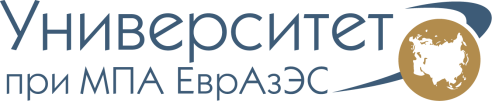 Ректору Университета при МПА ЕврАзЭС Искакову И. Ж.От	(фамилия)	(имя, при наличии — отчество)Дата рождения	Гражданство		(число, месяц, год)Удостоверение личности (паспорт) серия	 № 	 Дата выдачи		(при наличии)Кем выдан		СНИЛС  _______–_______–_______    _____                          (при наличии)	Почтовый адрес	(страна, почтовый индекс, населённый пункт, улица, дом, корпус, квартира)Контактный телефон: +7 ( _____ ) ______–_____–_____  Контактный e-mail:	ЗАЯВЛЕНИЕ О ПРИЁМЕПрошу допустить меня к вступительным испытаниям и участию в конкурсе для зачисления по следующим образовательным программам:1. Направление подготовки/специальность ____________________________________________________________________, (шифр, наименование направления подготовки/специальности)профиль: _________________________________________________________________________________________________,(при наличии)формы обучения: _______________________________________________________________, приоритет ________________                                                   (очной/очно-заочной/заочной)                                                                                          (указать цифрой)Документ о высшем образовании:Cерия	 № 	Дата выдачи 		(при наличии)(название учебного заведения, выдавшего документ об образовании)Способ возврата поданных документов в случае непоступления на обучение (только в части оригиналов документов):лично/доверенному лицу 	 путём направления документов через операторов почтовой связи общего пользованияНеобходимость в создании специальных условий при проведении вступительных испытаний в связи с ограниченными возможностями здоровья или инвалидностью:Специальные условия при проведении вступительных испытанийО себе дополнительно сообщаю (особые права и преимущества с указанием сведений о документах, их подтверждающих, иные сведения о поступающем):Я ознакомлен(-а):копией лицензии на осуществление образовательной деятельности АНО ВО «Университет при Межпарламентской Ассамблее ЕврАзЭС» (с приложением);копией свидетельства о государственной аккредитации АНО ВО «Университет при Межпарламентской Ассамблее ЕврАзЭС» (с приложением) (направления подготовки 37.04.01 «Психология», 38.04.02 «Менеджмент», 38.04.04 «Государственное и муниципальное управление» не аккредитованы);с информацией о необходимости указания в заявлении о приёме достоверных сведений и представления подлинных документов;с Правилами приёма на обучение по образовательным программам высшего образования — программам бакалавриата, программам специалитета, программам магистратуры в АНО ВО «Университет при Межпарламентской Ассамблее ЕврАзЭС», а также с документами и информацией, указанными в части 2 ст. 55 Федерального закона от 29 декабря 2012 г. № 273-ФЗ «Об образовании в Российской Федерации».В общежитии на время обучения:	не нуждаюсь	нуждаюсь«______»__________________20______г.  __________________ / __________________________________________________	(дата подачи заявления)	(подпись)	(фамилия, имя, при наличии — отчество)АНКЕТА АБИТУРИЕНТА(заполняется по желанию поступающего/доверенного лица)Какой иностранный язык (-и) Вы изучали	Из какого источника Вы узнали об Университете 	(от знакомых, с образовательного портала, реклама в Интернет/метро, иной источник информации)_______________________________________	«______»_________________20______г.	_______________________	(ФИО ответственного лица, принявшего документы)	(дата)	(подпись)